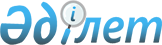 О внесении изменений и дополнений в приказ исполняющего обязанности Министра цифрового развития, инноваций и аэрокосмической промышленности Республики Казахстан от 31 января 2020 года № 39/НҚ "Об утверждении реестра государственных услуг"Приказ Министра цифрового развития, инноваций и аэрокосмической промышленности Республики Казахстан от 5 сентября 2022 года № 310/НҚ. Зарегистрирован в Министерстве юстиции Республики Казахстан 13 сентября 2022 года № 29545
      ПРИКАЗЫВАЮ:
      1. Внести в приказ исполняющего обязанности Министра цифрового развития, инноваций и аэрокосмической промышленности Республики Казахстан от 31 января 2020 года № 39/НҚ "Об утверждении реестра государственных услуг" (зарегистрирован в Реестре государственной регистрации нормативных правовых актов за № 19982) следующие изменения и дополнения:
      в Реестре государственных услуг, утвержденном указанным приказом:
      пункты 8-26 изложить в следующей редакции:
      "
      ";
      пункты 57 и 58 изложить в следующей редакции:
      "
      ";
      пункты 110-116 изложить в следующей редакции:
      "
      ";
      пункты 154-155 изложить в следующей редакции:
      "
      ";
      пункты 178-180 изложить в следующей редакции:
      "
      ";
      пункты 181-184 изложить в следующей редакции:
      "
      ";
      пункты 189-192 изложить в следующей редакции:
      "
      ";
      пункт 194 изложить в следующей редакции:
      "
      ";
      пункт 196 изложить в следующей редакции:
      "
      ";
      пункты 200-202 изложить в следующей редакции:
      "
      ";
      пункт 205 изложить в следующей редакции:
      "
      ";
      пункт 208 изложить в следующей редакции:
      "
      ";
      пункт 213 изложить в следующей редакции:
      "
      ";
      пункт 216 изложить в следующей редакции:
      "
      ";
      пункты 224-229 изложить в следующей редакции:
      "
      ";
      пункты 271-275 изложить в следующей редакции:
      "
      ";
      пункт 276 исключить;
      пункт 281 изложить в следующей редакции:
      "
      ";
      пункт 289 изложить в следующей редакции:
      "
      ";
      пункт 291-1 изложить в следующей редакции:
      "
      ";
      пункты 309 и 310 изложить в следующей редакции:
      "
      ";
      пункты 344-347 изложить в следующей редакции:
      "
      ";
      дополнить пунктом 355-1 следующего содержания:
      "
      ";
      пункты 375 и 376 изложить в следующей редакции:
      "
      ";
      пункты 378-380 изложить в следующей редакции:
      "
      ";
      пункт 388 изложить в следующей редакции:
      "
      ";
      пункт 393 изложить в следующей редакции:
      "
      ";
      пункты 395-415 изложить в следующей редакции:
      "
      ";
      пункт 417 дополнить пунктами 417-1 и 417-2 следующего содержания:
      "
      ";
      пункт 421 изложить в следующей редакции:
      "
      ";
      пункты 423-429 изложить в следующей редакции:
      "
      ";
      пункты 487 и 488 изложить в следующей редакции:
      "
      ";
      пункты 491-493 изложить в следующей редакции:
      "
      ";
      пункты 517 и 518 изложить в следующей редакции:
      "
      ";
      пункты 559-565 дополнить пунктами 565-1, 565-2, 565-3, 565-4, 565-5, 565-6, 565-7 следующего содержания:
      "
      ";
      дополнить пунктами 697-1, 697-2, 697-3 и 697-4 следующего содержания:
      "
      ";
      пункты 1190-1194 изложить в следующей редакции:
      "
      ";
      пункт 1293 изложить в следующей редакции:
      "
      ".
      2. Комитету государственных услуг Министерства цифрового развития, инноваций и аэрокосмической промышленности Республики Казахстан обеспечить:
      1) государственную регистрацию настоящего приказа в Министерстве юстиции Республики Казахстан;
      2) размещение настоящего приказа на интернет-ресурсе Министерства цифрового развития, инноваций и аэрокосмической промышленности Республики Казахстан;
      3) в течение десяти рабочих дней после государственной регистрации настоящего приказа представление в Юридический департамент Министерства цифрового развития, инноваций и аэрокосмической промышленности Республики Казахстан сведений об исполнении мероприятий, предусмотренных подпунктами 1) и 2) настоящего пункта.
      3. Контроль за исполнением настоящего приказа возложить на курирующего вице-министра цифрового развития, инноваций и аэрокосмической промышленности Республики Казахстан.
      4. Настоящий приказ вводится в действие по истечении десяти календарных дней после дня его первого официального опубликования.
      "СОГЛАСОВАН"Агентство Республики Казахстанпо делам государственной службы
      "СОГЛАСОВАН"Министерство национальной экономикиРеспублики Казахстан
					© 2012. РГП на ПХВ «Институт законодательства и правовой информации Республики Казахстан» Министерства юстиции Республики Казахстан
				
8.
00101003
Выдача военных билетов или их дубликатов (временных удостоверений взамен военных билетов) офицерам, сержантам, солдатам запаса
Для граждан, прошедших подготовку по программе офицеров запаса на военных кафедрах высших учебных заведений
Физические лица
МО
Местные органы военного управления МО
Государственная корпорация, веб-портал "электронного правительства"
Бесплатно
Электронная (частично автоматизированная)/ бумажная
"Об утверждении Правил воинского учета военнообязанных и призывников" приказ Министра обороны Республики Казахстан от 24 января 2017 года № 28. Зарегистрирован в Реестре государственной регистрации нормативных правовых актов № 14881.
9.
00101003
Выдача военных билетов или их дубликатов (временных удостоверений взамен военных билетов) офицерам, сержантам, солдатам запаса
Уволенным с воинской службы в запас, из числа офицерского состава
Физические лица
МО
Местные органы военного управления МО
Государственная корпорация, веб-портал "электронного правительства"
Бесплатно
Электронная (частично автоматизированная)/ бумажная
"Об утверждении Правил воинского учета военнообязанных и призывников" приказ Министра обороны Республики Казахстан от 24 января 2017 года № 28. Зарегистрирован в Реестре государственной регистрации нормативных правовых актов № 14881.
10.
Выдача военных билетов или их дубликатов (временных удостоверений взамен военных билетов) офицерам, сержантам, солдатам запаса
Освобожденным из мест лишения свободы
Физические лица
МО
Местные органы военного управления МО
Государственная корпорация, веб-портал "электронного правительства"
Бесплатно
Электронная (частично автоматизированная)/ бумажная
11.
Выдача военных билетов или их дубликатов (временных удостоверений взамен военных билетов) офицерам, сержантам, солдатам запаса
Прибывших из других государств на постоянное место жительства в Республику Казахстан
Физические лица
МО
Местные органы военного управления МО
Государственная корпорация, веб-портал "электронного правительства"
Бесплатно
Электронная (частично автоматизированная)/ бумажная
12.
Выдача военных билетов или их дубликатов (временных удостоверений взамен военных билетов) офицерам, сержантам, солдатам запаса
При обмене военного билета старого образца на новый
Физические лица
МО
Местные органы военного управления МО
Государственная корпорация, веб-портал "электронного правительства"
Бесплатно
Электронная (частично автоматизированная)/ бумажная
13.
Выдача военных билетов или их дубликатов (временных удостоверений взамен военных билетов) офицерам, сержантам, солдатам запаса
При утрате военного билета
Физические лица
МО
Местные органы военного управления МО
Государственная корпорация, веб-портал "электронного правительства"
Бесплатно
Электронная (частично автоматизированная)/ бумажная
14.
Выдача военных билетов или их дубликатов (временных удостоверений взамен военных билетов) офицерам, сержантам, солдатам запаса
При порче военного билета
Физические лица
МО
Местные органы военного управления МО
Государственная корпорация, веб-портал "электронного правительства"
Бесплатно
Электронная (частично автоматизированная)/ бумажная
15.
Выдача военных билетов или их дубликатов (временных удостоверений взамен военных билетов) офицерам, сержантам, солдатам запаса
При изменении фамилии, имени, отчества
Физические лица
МО
Местные органы военного управления МО
Государственная корпорация, веб-портал "электронного правительства"
Бесплатно
Электронная (частично автоматизированная)/ бумажная
16.
Выдача военных билетов или их дубликатов (временных удостоверений взамен военных билетов) офицерам, сержантам, солдатам запаса
Восстановленным в воинском звании офицерского состава
Физические лица
МО
Местные органы военного управления МО
Государственная корпорация, веб-портал "электронного правительства"
Бесплатно
Электронная (частично автоматизированная)/ бумажная
17.
Выдача военных билетов или их дубликатов (временных удостоверений взамен военных билетов) офицерам, сержантам, солдатам запаса
Не достигших 27 лет, подлежащих передаче на воинский учет военнообязанных по состоянию здоровья
Физические лица
МО
Местные органы военного управления МО
Государственная корпорация, веб-портал "электронного правительства"
Бесплатно
Электронная (частично автоматизированная)/ бумажная
18.
Выдача военных билетов или их дубликатов (временных удостоверений взамен военных билетов) офицерам, сержантам, солдатам запаса
Достигшим 27 лет, не прошедшие воинской службы в связи предоставлением отсрочек (освобождения) от призыва
Физические лица
МО
Местные органы военного управления МО
Государственная корпорация, веб-портал "электронного правительства"
Бесплатно
Электронная (частично автоматизированная)/ бумажная
19.
Выдача военных билетов или их дубликатов (временных удостоверений взамен военных билетов) офицерам, сержантам, солдатам запаса
Достигшим 27 лет, не прошедшие воинской службы, из числа ранее не состоявших на воинском учете и не прошедших приписку к призывному участку
Физические лица
МО
Местные органы военного управления МО
Государственная корпорация, веб-портал "электронного правительства"
Бесплатно
Электронная (частично автоматизированная)/ бумажная
20.
Выдача военных билетов или их дубликатов (временных удостоверений взамен военных билетов) офицерам, сержантам, солдатам запаса
Для граждан, уволенных в запас из Вооруженных Сил, других войск и воинских формирований, Службы государственной охраны Республики Казахстан и правоохранительных органов
Физические лица
МО
Местные органы военного управления МО
Государственная корпорация, веб-портал "электронного правительства"
Бесплатно
Электронная (частично автоматизированная)/ бумажная
21.
Выдача военных билетов или их дубликатов (временных удостоверений взамен военных билетов) офицерам, сержантам, солдатам запаса
Женщинам, получившим военно-учетные специальности по окончании организаций образования в области здравоохранения
Физические лица
МО
Местные органы военного управления МО
Государственная корпорация, веб-портал "электронного правительства"
Бесплатно
Электронная (частично автоматизированная)/ бумажная
22.
Выдача военных билетов или их дубликатов (временных удостоверений взамен военных билетов) офицерам, сержантам, солдатам запаса
Гражданам, прошедшим подготовку по военно-техническим и другим специальностям
Физические лица
МО
Местные органы военного управления МО
Государственная корпорация, веб-портал "электронного правительства"
Бесплатно
Электронная (частично автоматизированная)/ бумажная
23.
Выдача военных билетов или их дубликатов (временных удостоверений взамен военных билетов) офицерам, сержантам, солдатам запаса
Граждане призывного возраста, у которых один из родственников (отец, мать, брат или сестра) погиб, умер или стал лицом с инвалидностью первой или второй группы при исполнении служебных обязанностей в период прохождения воинской службы
Физические лица
МО
Местные органы военного управления МО
Государственная корпорация, веб-портал "электронного правительства"
Бесплатно
Электронная (частично автоматизированная)/ бумажная
24.
Выдача военных билетов или их дубликатов (временных удостоверений взамен военных билетов) офицерам, сержантам, солдатам запаса
Имеющие ученую степень
Физические лица
МО
Местные органы военного управления МО
Государственная корпорация, веб-портал "электронного правительства"
Бесплатно
Электронная (частично автоматизированная)/ бумажная
25.
Выдача военных билетов или их дубликатов (временных удостоверений взамен военных билетов) офицерам, сержантам, солдатам запаса
Священнослужители зарегистрированных религиозных объединений
Физические лица
МО
Местные органы военного управления МО
Государственная корпорация, веб-портал "электронного правительства"
Бесплатно
Электронная (частично автоматизированная)/ бумажная
26.
Выдача военных билетов или их дубликатов (временных удостоверений взамен военных билетов) офицерам, сержантам, солдатам запаса
Женщинам, призываемым в Вооруженные Силы Республики Казахстан для прохождения воинской службы по контракту
Физические лица
МО
Местные органы военного управления МО
Государственная корпорация, веб-портал "электронного правительства"
Бесплатно
Электронная (частично автоматизированная)/ бумажная
57.
00201005
Регистрация смерти, в том числе внесение изменений, дополнений и исправлений в записи актов гражданского состояния
Регистрация смерти
Физические лица
МЮ
МИО городов Нур-Султана, Алматы и Шымкента, районов и городов областного значения
Государственная корпорация, МИО городов Нур-Султана, Алматы и Шымкента, районов и городов областного значения, районов в городе, городов районного значения, акимы поселков, сел, сельских округов, веб-портал "электронного правительства"
Государственная корпорация, МИО городов Нур-Султана, Алматы и Шымкента, районов и городов областного значения, районов в городе, городов районного значения, акимы поселков, сел, сельских округов
Бесплатно
Электронная (частично автоматизированная)/бумажная
"Об утверждении Правил организации государственной регистрации актов гражданского состояния, внесения изменений, восстановления, аннулирования записей актов гражданского состояния" приказ Министра юстиции Республики Казахстан от 25 февраля 2015 года № 112. Зарегистрирован в Реестре государственной регистрации нормативных правовых актов № 10764.
57.
00201005
Регистрация смерти, в том числе внесение изменений, дополнений и исправлений в записи актов гражданского состояния
Физические лица
МЮ
МИО городов Нур-Султана, Алматы и Шымкента, районов и городов областного значения
Государственная корпорация, МИО городов Нур-Султана, Алматы и Шымкента, районов и городов областного значения, районов в городе, городов районного значения, акимы поселков, сел, сельских округов, веб-портал "электронного правительства"
Государственная корпорация, МИО городов Нур-Султана, Алматы и Шымкента, районов и городов областного значения, районов в городе, городов районного значения, акимы поселков, сел, сельских округов
Бесплатно
Электронная (частично автоматизированная)/бумажная
"Об утверждении Правил организации государственной регистрации актов гражданского состояния, внесения изменений, восстановления, аннулирования записей актов гражданского состояния" приказ Министра юстиции Республики Казахстан от 25 февраля 2015 года № 112. Зарегистрирован в Реестре государственной регистрации нормативных правовых актов № 10764.
58.
Регистрация смерти, в том числе внесение изменений, дополнений и исправлений в записи актов гражданского состояния
Внесение изменений, дополнений и исправлений в запись акта о смерти
Физические лица
МЮ
МИО городов Нур-Султана, Алматы и Шымкента, районов и городов областного значения
Государственная корпорация, МИО городов Нур-Султана, Алматы и Шымкента, районов и городов областного значения, районов в городе, городов районного значения, акимы поселков, сел, сельских округов, веб-портал "электронного правительства"
Государственная корпорация, МИО городов Нур-Султана, Алматы и Шымкента, районов и городов областного значения, районов в городе, городов районного значения, акимы поселков, сел, сельских округов
Платно/бесплатно
Бумажная
"Об утверждении Правил организации государственной регистрации актов гражданского состояния, внесения изменений, восстановления, аннулирования записей актов гражданского состояния" приказ Министра юстиции Республики Казахстан от 25 февраля 2015 года № 112. Зарегистрирован в Реестре государственной регистрации нормативных правовых актов № 10764.
110.
00201015
Освобождение граждан от призыва на воинскую службу
Признанные негодными к воинской службе по состоянию здоровья
Физические лица
Физические лица
МО
МИО областей, городов Нур-Султана, Алматы и Шымкента, районов и городов областного значения
Веб-портал "электронного правительства"
Бесплатно
Электронная (полностью автоматизированная)
"Об утверждении Правил оказания государственной услуги "Предоставление отсрочки от призыва" и Правил оказания государственной услуги "Освобождение граждан от призыва на воинскую службу" приказ Министра обороны Республики Казахстан № 605 от 5 ноября 2020 года. Зарегистрирован в Реестре государственной регистрации нормативных правовых актов № 21613.
111.
00201015
Освобождение граждан от призыва на воинскую службу
Не призванные на законных основаниях на срочную воинскую службу, по достижении двадцати семи лет
Физические лица
Физические лица
МО
МИО областей, городов Нур-Султана, Алматы и Шымкента, районов и городов областного значения
Веб-портал "электронного правительства"
Бесплатно
Электронная (полностью автоматизированная)
"Об утверждении Правил оказания государственной услуги "Предоставление отсрочки от призыва" и Правил оказания государственной услуги "Освобождение граждан от призыва на воинскую службу" приказ Министра обороны Республики Казахстан № 605 от 5 ноября 2020 года. Зарегистрирован в Реестре государственной регистрации нормативных правовых актов № 21613.
112.
Освобождение граждан от призыва на воинскую службу
Граждане у которых один из родственников (отец, мать, брат или сестра) погиб, умер или стал лицом с инвалидностью первой или второй группы при исполнении служебных обязанностей в период прохождения воинской службы
Физические лица
Физические лица
МО
МИО областей, городов Нур-Султана, Алматы и Шымкента, районов и городов областного значения
Веб-портал "электронного правительства"
Бесплатно
Электронная (полностью автоматизированная)
113.
Освобождение граждан от призыва на воинскую службу
Прошедшие воинскую (альтернативную) службу в другом государстве
Физические лица
Физические лица
МО
МИО областей, городов Нур-Султана, Алматы и Шымкента, районов и городов областного значения
Веб-портал "электронного правительства"
Бесплатно
Электронная (полностью автоматизированная)
114.
Освобождение граждан от призыва на воинскую службу
Проходившие службу в специальных государственных органах Республики Казахстан, за исключением случаев, предусмотренных пунктом 9 статьи 51 Закона Республики Казахстан "О специальных государственных органах Республики Казахстан"
Физические лица
Физические лица
МО
МИО областей, городов Нур-Султана, Алматы и Шымкента, районов и городов областного значения
Веб-портал "электронного правительства"
Бесплатно
Электронная (полностью автоматизированная)
115.
Освобождение граждан от призыва на воинскую службу
Имеющие ученую степень
Физические лица
Физические лица
МО
МИО областей, городов Нур-Султана, Алматы и Шымкента, районов и городов областного значения
Веб-портал "электронного правительства"
Бесплатно
Электронная (полностью автоматизированная)
116.
Освобождение граждан от призыва на воинскую службу
Священнослужители зарегистрированных религиозных объединений
Физические лица
Физические лица
МО
МИО областей, городов Нур-Султана, Алматы и Шымкента, районов и городов областного значения
Веб-портал "электронного правительства"
Бесплатно
Электронная (полностью автоматизированная)
154.
00203006
Выдача, продление и отзыв разрешения трудовому иммигранту
Выдача разрешений трудовым иммигрантам
Физические лица
МТСЗН
МИО городов Нур-Султана, Алматы и Шымкента, районов и городов областного значения
МИО городов Нур-Султана, Алматы и Шымкента, районов и городов областного значения
Государственная корпорация, веб-портал "электронного правительства"
Бесплатно
Электронная (полностью автоматизированная)/бумажная
"Об утверждении Правил выдачи, продления и отзыва разрешения трудовому иммигранту" приказ Министра труда и социальной защиты населения Республики Казахстан от 15 апреля 2022 года № 123. Зарегистрирован в Реестре государственной регистрации нормативных правовых актов № 27595
155.
00203006
Выдача, продление и отзыв разрешения трудовому иммигранту
Продление разрешений трудовым иммигрантам
Физические лица
МТСЗН
МИО городов Нур-Султана, Алматы и Шымкента, районов и городов областного значения
МИО городов Нур-Султана, Алматы и Шымкента, районов и городов областного значения
Государственная корпорация, веб-портал "электронного правительства"
Бесплатно
Электронная (полностью автоматизированная)/бумажная
"Об утверждении Правил выдачи, продления и отзыва разрешения трудовому иммигранту" приказ Министра труда и социальной защиты населения Республики Казахстан от 15 апреля 2022 года № 123. Зарегистрирован в Реестре государственной регистрации нормативных правовых актов № 27595
178.
00401001
Регистрация заключения брака (супружества), в том числе внесение изменении, дополнений и исправлений в записи актов гражданского состояния
Регистрация заключения брака
Физические лица
МЮ
МИО городов Нур-Султана, Алматы и Шымкента, районов и городов областного значения
МИО городов Нур-Султана, Алматы и Шымкента, районов и городов областного значения, районов в городе, городов районного значения, акимы поселков, сел, сельских округов, веб-портал "электронного правительства"
Платно
Электронная (частично автоматизированная)/ бумажная
 "Об утверждении Правил организации государственной регистрации актов гражданского состояния, внесения изменений, восстановления, аннулирования записей актов гражданского состояния" приказ Министра юстиции Республики Казахстан от 25 февраля 2015 года № 112. Зарегистрирован в Реестре государственной регистрации нормативных правовых актов № 10764.
179.
00401001
Регистрация заключения брака (супружества), в том числе внесение изменении, дополнений и исправлений в записи актов гражданского состояния
Внесение изменений, дополнений и исправлений в запись акта о заключении брака
Физические лица
МЮ
МИО городов Нур-Султана, Алматы и Шымкента, районов и городов областного значения
МИО городов Нур-Султана, Алматы и Шымкента, районов и городов областного значения, районов в городе, городов районного значения, акимы поселков, сел, сельских округов
Платно
Бумажная
 "Об утверждении Правил организации государственной регистрации актов гражданского состояния, внесения изменений, восстановления, аннулирования записей актов гражданского состояния" приказ Министра юстиции Республики Казахстан от 25 февраля 2015 года № 112. Зарегистрирован в Реестре государственной регистрации нормативных правовых актов № 10764.
180.
00401001
Регистрация заключения брака (супружества), в том числе внесение изменении, дополнений и исправлений в записи актов гражданского состояния
Регистрация заключения брака при необходимости снижения брачного возраста
Физические лица
МЮ
МИО городов Нур-Султана, Алматы и Шымкента, районов и городов областного значения, районов в городе, городов районного значения, акимы поселков, сел, сельских округов
Платно
Бумажная
 "Об утверждении Правил организации государственной регистрации актов гражданского состояния, внесения изменений, восстановления, аннулирования записей актов гражданского состояния" приказ Министра юстиции Республики Казахстан от 25 февраля 2015 года № 112. Зарегистрирован в Реестре государственной регистрации нормативных правовых актов № 10764.
181.
00401002
Регистрация расторжения брака (супружества), в том числе внесение изменений, дополнений и исправлений в записи актов гражданского состояния
Регистрация расторжения брака
Физические лица
МЮ
МИО городов Нур-Султана, Алматы и Шымкента, районов и городов областного значения
Государственная корпорация, МИО городов Нур-Султана, Алматы и Шымкента, районов и городов областного значения, районов в городе, городов районного значения, акимы поселков, сел, сельских округов, веб-портал "электронного правительства"
Платно
Электронная (частично автоматизированная)/ бумажная
"Об утверждении Правил организации государственной регистрации актов гражданского состояния, внесения изменений, восстановления, аннулирования записей актов гражданского состояния" приказ Министра юстиции Республики Казахстан от 25 февраля 2015 года № 112. Зарегистрирован в Реестре государственной регистрации нормативных правовых актов № 10764.
182.
00401002
Регистрация расторжения брака (супружества), в том числе внесение изменений, дополнений и исправлений в записи актов гражданского состояния
Внесение изменений, дополнений и исправлений в запись акта о расторжении брака
Физические лица
МЮ
МИО городов Нур-Султана, Алматы и Шымкента, районов и городов областного значения
Государственная корпорация, МИО городов Нур-Султана, Алматы и Шымкента, районов и городов областного значения, районов в городе, городов районного значения, акимы поселков, сел, сельских округов
Платно
Бумажная
"Об утверждении Правил организации государственной регистрации актов гражданского состояния, внесения изменений, восстановления, аннулирования записей актов гражданского состояния" приказ Министра юстиции Республики Казахстан от 25 февраля 2015 года № 112. Зарегистрирован в Реестре государственной регистрации нормативных правовых актов № 10764.
183.
00402001275
Регистрация рождения ребенка, в том числе внесение изменений, дополнений и исправлений в записи актов гражданского состояния
Регистрация рождения ребенка
Физические лица
МЮ
МИО городов Нур-Султана, Алматы и Шымкента, районов и городов областного значения
Государственная корпорация, МИО городов Нур-Султана, Алматы и Шымкента, районов и городов областного значения, районов в городе, городов районного значения, акимы поселков, сел, сельских округов, веб-портал "электронного правительства", абонентское устройство сотовой связи
Бесплатно
Электронная (частично автоматизированная)/ бумажная/ проактивная/ оказываемая по принципу "одного заявления"
"Об утверждении Правил организации государственной регистрации актов гражданского состояния, внесения изменений, восстановления, аннулирования записей актов гражданского состояния" приказ Министра юстиции Республики Казахстан от 25 февраля 2015 года № 112. Зарегистрирован в Реестре государственной регистрации нормативных правовых актов № 10764.
184.
00402001275
Регистрация рождения ребенка, в том числе внесение изменений, дополнений и исправлений в записи актов гражданского состояния
Внесение изменений, дополнений и исправлений в запись акта о рождении
Физические лица
МЮ
МИО городов Нур-Султана, Алматы и Шымкента, районов и городов областного значения
Государственная корпорация, МИО городов Нур-Султана, Алматы и Шымкента, районов и городов областного значения, районов в городе, городов районного значения, акимы поселков, сел, сельских округов, веб-портал "электронного правительства"
Платно/бесплатно
Электронная (частично автоматизированная)/ бумажная
"Об утверждении Правил организации государственной регистрации актов гражданского состояния, внесения изменений, восстановления, аннулирования записей актов гражданского состояния" приказ Министра юстиции Республики Казахстан от 25 февраля 2015 года № 112. Зарегистрирован в Реестре государственной регистрации нормативных правовых актов № 10764.
189.
00402006
Обследование и оказание психолого-медико-педагогической консультативной помощи детям с ограниченными возможностями
Физические лица
МОН
Психолого-медико-педагогическая консультация
Психолого-медико-педагогическая консультация, веб-портал "электронного правительства", абонентское устройство сотовой связи
Бесплатно
Электронная (частично автоматизированная)/бумажная/проактивная
"Об утверждении правил оказания государственных услуг в сфере психолого-педагогической поддержки, оказываемых местными исполнительными органами" приказ Министра образования и науки Республики Казахстан от 27 мая 2020 года № 223. Зарегистрирован в Министерстве юстиции Республики Казахстан 28 мая 2020 года № 20744
190.
00402007
Реабилитация и социальная адаптация детей и подростков с проблемами в развитии
Физические лица
МОН
Реабилитационные центры, кабинеты психолого-педагогической коррекции
Реабилитационные центры, кабинеты психолого-педагогической коррекции, веб-портал "электронного правительства", абонентское устройство сотовой связи
Бесплатно
Электронная (частично автоматизированная)/бумажная/проактивная
"Об утверждении правил оказания государственных услуг в сфере психолого-педагогической поддержки, оказываемых местными исполнительными органами" приказ Министра образования и науки Республики Казахстан от 27 мая 2020 года № 223. Зарегистрирован в Реестре государственной регистрации нормативных правовых актов № 20744
191.
00402008
Назначение пособий на рождение ребенка и по уходу за ребенком
Физические лица
МТСЗН
Территориальные подразделения Комитета труда и социальной защиты МТСЗН
Государственная корпорация, веб-портал "электронного правительства", абонентское устройство сотовой связи
Бесплатно
Электронная (полностью автоматизированная, частично автоматизированная)/ бумажная/ проактивная/ оказываемая по принципу "одного заявления"
"Об утверждении Правил назначения и выплаты государственных пособий семьям, имеющим детей" приказ Министра здравоохранения и социального развития Республики Казахстан от 5 мая 2015 года № 319. Зарегистрирован в Реестре государственной регистрации нормативных правовых актов № 11507.
192.
00402009
Назначение пособия матери или отцу, усыновителю (удочерителю), опекуну (попечителю), воспитывающему ребенка с инвалидностью
Физические лица
МТСЗН
Территориальные подразделения Комитета труда и социальной защиты МТСЗН
Государственная корпорация, территориальные подразделения Комитета труда и социальной защиты МТСЗН, веб-портал "электронного правительства", абонентское устройство сотовой связи
Бесплатно
Электронная (полностью автоматизированная, частично автоматизированная)/бумажная/проактивная/ оказываемая по принципу "одного заявления"
"Об утверждении Правил назначения и выплаты государственных пособий семьям, имеющим детей" приказ Министра здравоохранения и социального развития Республики Казахстан от 5 мая 2015 года № 319. Зарегистрирован в Реестре государственной регистрации нормативных правовых актов № 11507.
194.
00402011
Назначение государственного пособия многодетным матерям, награжденным подвесками "Алтын алқа", "Күміс алқа" или получившим ранее звание "Мать-героиня", награжденным орденами "Материнская слава" I и II степени
Физические лица
МТСЗН
Территориальные подразделения Комитета труда и социальной защиты МТСЗН
Государственная корпорация, веб-портал "электронного правительства", абонентское устройство сотовой связи
Бесплатно
Электронная (полностью автоматизированная, частично автоматизированная)/ бумажная/проактивная
"Об утверждении Правил назначения и выплаты государственных пособий семьям, имеющим детей" приказ Министра здравоохранения и социального развития Республики Казахстан от 5 мая 2015 года № 319. Зарегистрирован в Реестре государственной регистрации нормативных правовых актов № 11507.
196.
00402014
Назначение пособия многодетной семье
Физические лица
МТСЗН
Территориальные подразделения Комитета труда и социальной защиты МТСЗН
Государственная корпорация, веб-портал "электронного правительства", абонентское устройство сотовой связи
Бесплатно
Электронная (полностью автоматизированная, частично автоматизированная)/ бумажная/проактивная
"Об утверждении Правил назначения и выплаты государственных пособий семьям, имеющим детей"
приказ Министра здравоохранения и социального развития Республики Казахстан от 5 мая 2015 года № 319. Зарегистрирован в Реестре государственной регистрации нормативных правовых актов № 11507.
200.
00403004
Прием документов для организации индивидуального бесплатного обучения на дому детей, которые по состоянию здоровья в течение длительного времени не могут посещать организации начального, основного среднего, общего среднего образования
Физические лица
МОН
Организации начального, основного среднего и общего среднего образования
Организации начального, основного среднего и общего среднего образования, веб-портал "электронного правительства", абонентское устройство сотовой связи
Бесплатно
Электронная (частично автоматизированная)/бумажная/проактивная
"Об утверждении правил оказания государственных услуг в сфере психолого-педагогической поддержки, оказываемых местными исполнительными органами" приказ Министра образования и науки Республики Казахстан от 27 мая 2020 года № 223. Зарегистрирован в Реестре государственной регистрации нормативных правовых актов № 20744
201.
00403005
Прием документов и зачисление в специальные организации (специальные группы/классы) образования детей с ограниченными возможностями для обучения по специальным общеобразовательным учебным программам
Прием документов и зачисление в специальные организации образования детей с ограниченными возможностями для обучения по специальным общеобразовательным учебным программам
Физические лица
МОН
Специальные организации образования, организации основного среднего и общего среднего образования, дошкольные организации всех видов
Специальные организации образования, организации основного среднего и общего среднего образования, дошкольные организации всех видов, веб-портал "электронного правительства", абонентское устройство сотовой связи
Бесплатно
Электронная (частично автоматизированная)/бумажная/проактивная
"Об утверждении правил оказания государственных услуг в сфере психолого-педагогической поддержки, оказываемых местными исполнительными органами" приказ Министра образования и науки Республики Казахстан от 27 мая 2020 года № 223. Зарегистрирован в Реестре государственной регистрации нормативных правовых актов № 20744
202.
00403005
Прием документов и зачисление в специальные организации (специальные группы/классы) образования детей с ограниченными возможностями для обучения по специальным общеобразовательным учебным программам
Прием документов и зачисление детей с ограниченными возможностями для обучения по специальным общеобразовательным учебным программам в специальные группы/классы
Физические лица
МОН
Специальные организации образования, организации основного среднего и общего среднего образования, дошкольные организации всех видов
Специальные организации образования, организации основного среднего и общего среднего образования, дошкольные организации всех видов, веб-портал "электронного правительства", абонентское устройство сотовой связи
Бесплатно
Электронная (частично автоматизированная)/бумажная/проактивная
"Об утверждении правил оказания государственных услуг в сфере психолого-педагогической поддержки, оказываемых местными исполнительными органами" приказ Министра образования и науки Республики Казахстан от 27 мая 2020 года № 223. Зарегистрирован в Реестре государственной регистрации нормативных правовых актов № 20744
205.
00403008
Предоставление бесплатного и льготного питания отдельным категориям обучающихся и воспитанников в общеобразовательных школах
Физические лица
МОН
МИО областей, городов Нур-Султана, Алматы и Шымкента, районов и городов областного значения, управления образования областей, городов республиканского значения и столицы, отделы образования районов, городов областного значения, организации образования
МИО областей, городов Нур-Султана, Алматы и Шымкента, районов и городов областного значения, управления образования областей, городов республиканского значения и столицы, отделы образования районов, городов областного значения, организации образования, веб-портал "электронного правительства", абонентское устройство сотовой связи
Бесплатно
Электронная (частично автоматизированная)/бумажная/проактивная
"Об утверждении Правил оказания государственных услуг в сфере семьи и детей" приказ Министра образования и науки Республики Казахстан от 24 апреля 2020 года № 158. Зарегистрирован в Реестре государственной регистрации нормативных правовых актов № 20478.
208.
00403011
Предоставление бесплатного питания отдельным категориям граждан, а также лицам, находящимся под опекой (попечительством) и патронатом, обучающимся и воспитанникам организаций технического и профессионального, послесреднего и высшего образования
Физические лица
МОН
Организации технического и профессионального, послесреднего, высшего и (или) послевузовского образования
Государственная корпорация, организации технического и профессионального, послесреднего, высшего и (или) послевузовского образования, веб-портал "электронного правительства", абонентское устройство сотовой связи
Бесплатно
Электронная (частично автоматизированная)
/бумажная/проактивная
"Об утверждении Правил оказания государственной услуги "Предоставление бесплатного питания отдельным категориям граждан, а также лицам, находящимся под опекой (попечительством) и патронатом, обучающимся и воспитанникам организаций технического и профессионального, послесреднего и высшего образования" приказ Министра образования и науки Республики Казахстан от 4 мая 2020 года № 180. Зарегистрирован в Реестре государственной регистрации нормативных правовых актов № 20579.
213.
00403014
Прием документов в детско-юношеские спортивные школы, спортивные школы для лиц с инвалидностью
Физические лица
МКС
Детско-юношеские спортивные школы, спортивные школы для лиц с инвалидностью
Детско-юношеские спортивные школы, спортивные школы для лиц с инвалидностью, веб-портал "электронного правительства"
Бесплатно
Электронная (частично автоматизированная)/бумажная
"Об утверждении перечня видов физкультурно-спортивных организаций и правил их деятельности, в которых осуществляется учебно-тренировочный процесс по подготовке спортивного резерва и спортсменов высокого класса" приказ Министра культуры и спорта Республики Казахстан от 22 ноября 2014 года № 106. Зарегистрирован в Реестре государственной регистрации нормативных правовых актов № 10012
216.
00404001
Возмещение затрат на обучение на дому детей с инвалидностью
-
Физические лица
МТСЗН
МИО городов Нур-Султана, Алматы и Шымкента, районов и городов областного значения
Государственная корпорация, веб-портал "электронного правительства"
Бесплатно
Электронная (полностью автоматизированная)/ бумажная
"О некоторых вопросах оказания государственных услуг в социально-трудовой сфере" приказ Министра труда и социальной защиты населения Республики Казахстан от 25 марта 2021 года № 84. Зарегистрирован в Реестре государственной регистрации нормативных правовых актов № 22394.
224.
00501001
Регистрация залога движимого имущества, не подлежащего обязательной государственной регистрации
Регистрация залога (свидетельство государственной регистрации)
Физические и юридические лица
МЮ
Государственная корпорация
Государственная корпорация, веб-портал "электронного правительства"
Платно
Электронная (частично автоматизированная)/бумажная
"Об утверждении Инструкции по регистрации залога движимого имущества, не подлежащего обязательной государственной регистрации" приказ Министра юстиции Республики Казахстан от 22 февраля 1999 года № 14. Зарегистрирован в Реестре государственной регистрации нормативных правовых актов № 913.
225.
00501001
Регистрация залога движимого имущества, не подлежащего обязательной государственной регистрации
Регистрация изменений обременений в результате изменения условий договора (перезалог)
Физические и юридические лица
МЮ
Государственная корпорация
Государственная корпорация, веб-портал "электронного правительства"
Платно
Электронная (частично автоматизированная)/бумажная
226.
00501001
Регистрация залога движимого имущества, не подлежащего обязательной государственной регистрации
Регистрация уступки требования
Физические и юридические лица
МЮ
Государственная корпорация
Государственная корпорация, веб-портал "электронного правительства"
Платно
Электронная (частично автоматизированная)/бумажная
227.
00501001
Регистрация залога движимого имущества, не подлежащего обязательной государственной регистрации
Регистрация уведомления о невыполнении обязательств, регистрация о проведении торгах
Физические и юридические лица
МЮ
Государственная корпорация
Государственная корпорация, веб-портал "электронного правительства"
Платно
Электронная (частично автоматизированная)/бумажная
228.
00501001
Регистрация залога движимого имущества, не подлежащего обязательной государственной регистрации
Регистрация прекращения залога
Физические и юридические лица
МЮ
Государственная корпорация
Государственная корпорация, веб-портал "электронного правительства"
Платно
Электронная (частично автоматизированная)/бумажная
229.
00501001
Регистрация залога движимого имущества, не подлежащего обязательной государственной регистрации
Выдача дубликата свидетельства о регистрации залога движимого имущества
Физические и юридические лица
МЮ
Государственная корпорация
Государственная корпорация, веб-портал "электронного правительства"
Платно
Электронная (частично автоматизированная)/бумажная
271.
00502001
Государственная регистрация прав (обременений) на недвижимое имущество
Государственная регистрация прав собственности, права хозяйственного ведения, права оперативного управления, права землепользования на срок не менее одного года, сервитута в пользу господствующего земельного участка или иного объекта недвижимости на срок не менее одного года
Физические и юридические лица
МЮ
Государственная корпорация
Государственная корпорация, веб-портал "электронного правительства"
Платно
Электронная (частично автоматизированная)/
бумажная
"Об утверждении Правил оказания государственной услуги "Государственная регистрация прав (обременений прав) на недвижимое имущество" приказ Министра юстиции Республики Казахстан от 4 мая 2020 года № 27. Зарегистрирован в Реестре государственной регистрации нормативных правовых актов № 20610
272.
00502001
Государственная регистрация прав (обременений) на недвижимое имущество
Государственная регистрация изменений идентификационных характеристик объекта недвижимости, необходимых для ведения правового кадастра, изменений сведений о правообладателе, содержащихся в регистрационном листе правового кадастра, изменений вида права, за исключением случая изменения вида права на основании законодательного акта; изменений условий договоров, если они касаются сведений, содержащихся в регистрационном листе, влияют на объем прав, устанавливаемых на объект недвижимости, или если они должны быть зарегистрированы по соглашению сторон
Физические и юридические лица
МЮ
Государственная корпорация
Государственная корпорация, веб-портал "электронного правительства"
Платно
Электронная (частично автоматизированная)/ бумажная
"Об утверждении Правил оказания государственной услуги "Государственная регистрация прав (обременений прав) на недвижимое имущество" приказ Министра юстиции Республики Казахстан от 4 мая 2020 года № 27. Зарегистрирован в Реестре государственной регистрации нормативных правовых актов № 20610
273.
00502001
Государственная регистрация прав (обременений) на недвижимое имущество
Государственная регистрация права пользования на срок не менее одного года, в том числе аренда, безвозмездное пользование, сервитуты, права пожизненного содержания с иждивением, рента; права доверительного управления, в том числе при опеке, попечительстве, в наследственных правоотноше
ниях, банкротстве и другие; залог; арест; ограничения (запрещения) на пользование, распоряжение недвижимым имуществом или на выполнение определенных работ, налагаемые государственными органами в пределах их компетенции; иные обременения прав на недвижимое имущество, предусмотренные законами Республики Казахстан, за исключением преимущественных интересов
Физические и юридические лица
МЮ
Государственная корпорация
Государственная корпорация, веб-портал "электронного правительства"
Платно
Электронная (частично автоматизированная)/ бумажная
"Об утверждении Правил оказания государственной услуги "Государственная регистрация прав (обременений прав) на недвижимое имущество" приказ Министра юстиции Республики Казахстан от 4 мая 2020 года № 27. Зарегистрирован в Реестре государственной регистрации нормативных правовых актов № 20610
274.
00502001
Государственная регистрация прав (обременений) на недвижимое имущество
Государственная регистрация прав (обременений прав) на недвижимое имущество в процедурах банкротства
Физические и юридические лица
МЮ
Государственная корпорация
Государственная корпорация, веб-портал "электронного правительства"
Платно
Электронная (частично автоматизированная)/ бумажная
"Об утверждении Правил оказания государственной услуги "Государственная регистрация прав (обременений прав) на недвижимое имущество" приказ Министра юстиции Республики Казахстан от 4 мая 2020 года № 27. Зарегистрирован в Реестре государственной регистрации нормативных правовых актов № 20610
275.
00502001
Государственная регистрация прав (обременений) на недвижимое имущество
Государственная регистрация прав при реорганизации юридического лица
Физические и юридические лица
МЮ
Государственная корпорация
Государственная корпорация, веб-портал "электронного правительства"
Платно
Электронная (частично автоматизированная)/ бумажная
"Об утверждении Правил оказания государственной услуги "Государственная регистрация прав (обременений прав) на недвижимое имущество" приказ Министра юстиции Республики Казахстан от 4 мая 2020 года № 27. Зарегистрирован в Реестре государственной регистрации нормативных правовых актов № 20610
281.
00502006
Предоставление сведений о зарегистрированных правах (обременениях) на недвижимое имущество и его технических характеристиках
Физические и юридические лица
МЮ
Государственная корпорация
Веб-портал "электронного правительства"
Бесплатно
Электронная (полностью автоматизированная)
"Об утверждении Правил предоставления информации из правового кадастра" приказ Министра юстиции Республики Казахстан от 28 марта 2012 года № 131. Зарегистрирован в Реестре государственной регистрации нормативных правовых актов № 7586.
289.
00503005
Аттестация лиц, претендующих на занятие деятельностью патентного поверенного
Физические лица
МЮ
МЮ
Веб-портал "электронного правительства"
Платно
Электронная (полностью автоматизированная)/оказываемая по принципу "одного заявления"
Об утверждении Правил проведения аттестации лиц, претендующих на занятие деятельностью патентного поверенного, регистрации в реестре патентных поверенных и внесения в него изменений" приказ Министра юстиции Республики Казахстан от 28 августа 2018 года № 1316. Зарегистрирован в Реестре государственной регистрации нормативных правовых актов № 17322.
291-1.
00503007-1
Регистрация права пользования географическим указанием
Физические и юридические лица
МЮ
РГП на ПХВ "Национальный институт интеллектуальной собственности" МЮ
РГП на ПХВ "Национальный институт интеллектуальной собственности" МЮ
Платно
Бумажная
Приказ Министра юстиции Республики Казахстан от 29 августа 2018 года № 1340 "Об утверждении Правил регистрации товарных знаков и наименований мест происхождения товаров в Государственном реестре товарных знаков и Государственном реестре наименований мест происхождения товаров, форм свидетельств и выдачи охранных документов и их дубликатов, прекращения действия регистрации и признания ее недействительной". Зарегистрирован в Реестре государственной регистрации нормативных правовых актов Республики Казахстан № 17414.
309.
00602003
Аттестация судебно-медицинских, судебно-психиатрических, судебно-наркологических экспертов
Физические лица
МЮ
РГКП "Центр судебных экспертиз" МЮ
Веб-портал "электронного правительства"
Бесплатно
Электронная (полностью автоматизированная)
"Об утверждении Правил аттестации судебных экспертов" приказ Министра юстиции Республики Казахстан от 30 марта 2017 года № 336.
Зарегистрирован в Реестре государственной регистрации нормативных правовых актов № 15033
310.
00602004
Присвоение квалификации на право производства определенного вида судебно-медицинской, судебно-психиатрической и судебно-наркологической экспертиз
Физические лица
МЮ
РГКП "Центр судебных экспертиз" МЮ
Веб-портал "электронного правительства"
Бесплатно
Электронная (полностью автоматизированная)
"Об утверждении Правил приема экзаменов для присвоения квалификации судебного эксперта" приказ Министра юстиции Республики Казахстан от 30 марта 2017 года № 335.
Зарегистрирован в Реестре государственной регистрации нормативных правовых актов № 15031
344.
00603004
Выдача разрешения на обращение с патогенными биологическими агентами и приложения к нему
Получение разрешения на обращение с патогенными биологическими агентами I группы патогенности и приложения к нему
Юридические лица
МЗ
Территориальные департаменты Комитета санитарно-эпидемиологического контроля МЗ
Веб-портал "электронного правительства"
Бесплатно
Электронная (полностью автоматизированная)
"О некоторых вопросах оказания государственных услуг в сфере санитарно-эпидемиологического благополучия населения" приказ Министра здравоохранения Республики Казахстан от 30 декабря 2020 года № ҚР ДСМ-336/2020. Зарегистрирован в Реестре государственной регистрации нормативных правовых актов № 22004.
345.
00603004
Выдача разрешения на обращение с патогенными биологическими агентами и приложения к нему
Получение разрешения на обращение с патогенными биологическими агентами II группы патогенности и приложения к нему
Юридические лица
МЗ
Территориальные департаменты Комитета санитарно-эпидемиологического контроля МЗ
Веб-портал "электронного правительства"
Бесплатно
Электронная (полностью автоматизированная)
"О некоторых вопросах оказания государственных услуг в сфере санитарно-эпидемиологического благополучия населения" приказ Министра здравоохранения Республики Казахстан от 30 декабря 2020 года № ҚР ДСМ-336/2020. Зарегистрирован в Реестре государственной регистрации нормативных правовых актов № 22004.
346.
00603004
Выдача разрешения на обращение с патогенными биологическими агентами и приложения к нему
Получение разрешения на обращение с патогенными биологическими агентами III группы патогенности и приложения к нему
Юридические лица
МЗ
Территориальные департаменты Комитета санитарно-эпидемиологического контроля МЗ
Веб-портал "электронного правительства"
Бесплатно
Электронная (полностью автоматизированная)
"О некоторых вопросах оказания государственных услуг в сфере санитарно-эпидемиологического благополучия населения" приказ Министра здравоохранения Республики Казахстан от 30 декабря 2020 года № ҚР ДСМ-336/2020. Зарегистрирован в Реестре государственной регистрации нормативных правовых актов № 22004.
347.
00603004
Выдача разрешения на обращение с патогенными биологическими агентами и приложения к нему
Получение разрешения на обращение с патогенными биологическими агентами IV группы патогенности и приложения к нему
Юридические лица
МЗ
Территориальные департаменты Комитета санитарно-эпидемиологического контроля МЗ
Веб-портал "электронного правительства"
Бесплатно
Электронная (полностью автоматизированная)
"О некоторых вопросах оказания государственных услуг в сфере санитарно-эпидемиологического благополучия населения" приказ Министра здравоохранения Республики Казахстан от 30 декабря 2020 года № ҚР ДСМ-336/2020. Зарегистрирован в Реестре государственной регистрации нормативных правовых актов № 22004.
355-1
00603007-5
Выдача лицензии
на оказание услуг
по дезинфекции, дезинсекции, дератизации
в области здравоохранения
Физические и юридические лица
МЗ
Территориальные департаменты Комитета санитарно-эпидемиологического контроля МЗ
Веб-портал "электронного правительства"
Платно
Электронная (полностью автоматизированная)
"О некоторых вопросах оказания государственных услуг в сфере санитарно-эпидемиологического благополучия населения" приказ Министра здравоохранения Республики Казахстан от 30 декабря 2020 года № ҚР ДСМ-336/2020. Зарегистрирован в Реестре государственной регистрации нормативных правовых актов № 22004.
375.
00703001
Назначение пенсионных выплат по возрасту
Физические лица
МТСЗН
Территориальные подразделения Комитета труда и социальной защиты МТСЗН
Государственная корпорация, веб-портал "электронного правительства"
Бесплатно
Электронная (частично автоматизированная)/бумажная/ оказываемая по принципу "одного заявления"
"Об утверждении Правил предоставления государственной базовой пенсионной выплаты за счет бюджетных средств, а также назначения и осуществления пенсионных выплат по возрасту, государственных социальных пособий по инвалидности, по случаю потери кормильца, государственных специальных пособий" приказ Министра здравоохранения и социального развития Республики Казахстан от 14 апреля 2015 года № 223.
376.
00703002
Назначение государственной базовой пенсионной выплаты
Физические лица
МТСЗН
Территориальные подразделения Комитета труда и социальной защиты МТСЗН
Государственная корпорация, веб-портал "электронного правительства"
Бесплатно
Электронная (частично автоматизированная)/бумажная/оказываемая по принципу "одного заявления"
"Об утверждении Правил предоставления государственной базовой пенсионной выплаты за счет бюджетных средств, а также назначения и осуществления пенсионных выплат по возрасту, государственных социальных пособий по инвалидности, по случаю потери кормильца, государственных специальных пособий" приказ Министра здравоохранения и социального развития Республики Казахстан от 14 апреля 2015 года № 223. Зарегистрирован в Реестре государственной регистрации нормативных правовых актов № 11110.
378.
00703004
Назначение государственных специальных пособий
Физические лица
МТСЗН
Территориальные подразделения Комитета труда и социальной защиты МТСЗН
Государственная корпорация, веб-портал "электронного правительства"
Бесплатно
Электронная (частично автоматизированная)/бумажная
"Об утверждении Правил предоставления государственной базовой пенсионной выплаты за счет бюджетных средств, а также назначения и осуществления пенсионных выплат по возрасту, государственных социальных пособий по инвалидности, по случаю потери кормильца, государственных специальных пособий" приказ Министра здравоохранения и социального развития Республики Казахстан от 14 апреля 2015 года № 223. Зарегистрирован в Реестре государственной регистрации нормативных правовых актов № 11110.
379.
00703005
Назначение государственного социального пособия по инвалидности
Физические лица
МТСЗН
Территориальные подразделения Комитета труда и социальной защиты МТСЗН
Государственная корпорация, территориальные подразделения Комитета труда и социальной защиты МТСЗН, веб-портал "электронного правительства", абонентское устройство сотовой связи
Бесплатно
Электронная (частично автоматизированная)/бумажная/проактивная/оказываемая по принципу "одного заявления"
"Об утверждении Правил предоставления государственной базовой пенсионной выплаты за счет бюджетных средств, а также назначения и осуществления пенсионных выплат по возрасту, государственных социальных пособий по инвалидности, по случаю потери кормильца, государственных специальных пособий" приказ Министра здравоохранения и социального развития Республики Казахстан от 14 апреля 2015 года № 223. Зарегистрирован в Реестре государственной регистрации нормативных правовых актов № 11110.
380.
00703006
Выплата разницы между суммой фактически внесенных обязательных пенсионных взносов, обязательных профессиональных пенсионных взносов с учетом уровня инфляции и суммой пенсионных накоплений
Физические лица
МТСЗН
Территориальные подразделения Комитета труда и социальной защиты МТСЗН
Государственная корпорация, абонентское устройство сотовой связи
Бесплатно
Бумажная/проактивная
"О некоторых вопросах оказания государственных услуг в социально-трудовой сфере" приказ Министра труда и социальной защиты населения Республики Казахстан от 25 марта 2021 года № 84. Зарегистрирован в Реестре государственной регистрации нормативных правовых актов № 22394.
388.
00703010
Назначение государственного социального пособия по случаю потери кормильца
Физические лица
МТСЗН
Территориальные подразделения Комитета труда и социальной защиты МТСЗН
Государственная корпорация, веб-портал "электронного правительства", абонентское устройство сотовой связи
Бесплатно
Электронная (частично автоматизированная)/бумажная/проактивная
"Об утверждении Правил предоставления государственной базовой пенсионной выплаты за счет бюджетных средств, а также назначения и осуществления пенсионных выплат по возрасту, государственных социальных пособий по инвалидности, по случаю потери кормильца, государственных специальных пособий" приказ Министра здравоохранения и социального развития Республики Казахстан от 14 апреля 2015 года № 223. Зарегистрирован в Реестре государственной регистрации нормативных правовых актов № 11110.
393.
00704001
Назначение единовременной выплаты на погребение
Физические и юридические лица
МТСЗН
Территориальные подразделения Комитета труда и социальной защиты МТСЗН
Государственная корпорация, веб-портал "электронного правительства", абонентское устройство сотовой связи
Бесплатно
Электронная (частично автоматизированная)/проактивная/бумажная
"Об утверждении Правил предоставления государственной базовой пенсионной выплаты за счет бюджетных средств, а также назначения и осуществления пенсионных выплат по возрасту, государственных социальных пособий по инвалидности, по случаю потери кормильца, государственных специальных пособий" приказ Министра здравоохранения и социального развития Республики Казахстан от 14 апреля 2015 года № 223. Зарегистрирован в Реестре государственной регистрации нормативных правовых актов № 11110
395.
00704002
Назначение государственной адресной социальной помощи
-
Физические лица
МТСЗН
МИО городов Нур-Султана, Алматы и Шымкента, районов и городов областного значения
Аким поселка, села, сельского округа, Центр занятости населения, веб-портал "электронного правительства"
Бесплатно
Электронная (частично автоматизированная)/бумажная
"Об утверждении Правил назначения и выплаты государственной адресной социальной помощи" приказ Министра здравоохранения и социального развития Республики Казахстан от 5 мая 2015 года № 320. Зарегистрирован в Реестре государственной регистрации нормативных правовых актов № 11426.
396.
00704003
Назначение специального государственного пособия
Назначение специального государственного пособия ветеранам Великой Отечественной войны
Физические лица
МТСЗН
Территориальные подразделения Комитета труда и социальной защиты МТСЗН
Государственная корпорация, веб-портал "электронного правительства"
Бесплатно
Электронная (частично автоматизированная), бумажная
"Об утверждении Правил назначения и выплаты специального государственного пособия" приказ Министра здравоохранения и социального развития Республики Казахстан от 3 июня 2015 года № 445. Зарегистрирован в Реестре государственной регистрации нормативных правовых актов № 11745.
397.
Назначение специального государственного пособия
Назначение специального государственного пособия лицам, приравненным по льготам к лицам с инвалидностью вследствие ранения, контузии, увечья или заболевания, полученных в период Великой Отечественной войны
Физические лица
МТСЗН
Территориальные подразделения Комитета труда и социальной защиты МТСЗН
Государственная корпорация, веб-портал "электронного правительства"
Бесплатно
Электронная (частично автоматизированная), бумажная
"Об утверждении Правил назначения и выплаты специального государственного пособия" приказ Министра здравоохранения и социального развития Республики Казахстан от 3 июня 2015 года № 445. Зарегистрирован в Реестре государственной регистрации нормативных правовых актов № 11745.
398.
Назначение специального государственного пособия
Назначение специального государственного пособия лицам, приравненным к участникам Великой Отечественной войны
Физические лица
МТСЗН
Территориальные подразделения Комитета труда и социальной защиты МТСЗН
Государственная корпорация, веб-портал "электронного правительства"
Бесплатно
Электронная (частично автоматизированная), бумажная
"Об утверждении Правил назначения и выплаты специального государственного пособия" приказ Министра здравоохранения и социального развития Республики Казахстан от 3 июня 2015 года № 445. Зарегистрирован в Реестре государственной регистрации нормативных правовых актов № 11745.
399.
Назначение специального государственного пособия
Назначение специального государственного
пособия родителям и не вступившим в повторный брак вдовам воинов погибших (умерших, пропавших без вести) в Великой Отечественной войне
Физические лица
МТСЗН
Территориальные подразделения Комитета труда и социальной защиты МТСЗН
Государственная корпорация, веб-портал "электронного правительства"
Бесплатно
Электронная (частично автоматизированная), бумажная
"Об утверждении Правил назначения и выплаты специального государственного пособия" приказ Министра здравоохранения и социального развития Республики Казахстан от 3 июня 2015 года № 445. Зарегистрирован в Реестре государственной регистрации нормативных правовых актов № 11745.
400.
Назначение специального государственного пособия
Назначение специального государственного пособия не вступившим в повторный брак супруге (супругу) умершего лица с инвалидностью вследствие ранения, контузии, увечья или заболевания, полученных в период Великой Отечественной войны и лица, приравненного по льготам к лицам с инвалидностью вследствие ранения, контузии, увечья или заболевания, полученных в период Великой Отечественной войны
Физические лица
МТСЗН
Территориальные подразделения Комитета труда и социальной защиты МТСЗН
Государственная корпорация, веб-портал "электронного правительства"
Бесплатно
Электронная (частично автоматизированная), бумажная
"Об утверждении Правил назначения и выплаты специального государственного пособия" приказ Министра здравоохранения и социального развития Республики Казахстан от 3 июня 2015 года № 445. Зарегистрирован в Реестре государственной регистрации нормативных правовых актов № 11745.
401.
Назначение специального государственного пособия
Назначение специального государственного пособия Героям Советского Союза, социалистического труда, Кавалерам орденов Славы всех 3-х степеней,
Трудовой Славы трех степеней
Физические лица
МТСЗН
Территориальные подразделения Комитета труда и социальной защиты МТСЗН
Государственная корпорация, веб-портал "электронного правительства"
Бесплатно
Электронная (частично автоматизированная), бумажная
"Об утверждении Правил назначения и выплаты специального государственного пособия" приказ Министра здравоохранения и социального развития Республики Казахстан от 3 июня 2015 года № 445. Зарегистрирован в Реестре государственной регистрации нормативных правовых актов № 11745.
402.
Назначение специального государственного пособия
Назначение специального государственного пособия семьям погибших воинов
Физические лица
МТСЗН
Территориальные подразделения Комитета труда и социальной защиты МТСЗН
Государственная корпорация, веб-портал "электронного правительства"
Бесплатно
Электронная (частично автоматизированная), бумажная
"Об утверждении Правил назначения и выплаты специального государственного пособия" приказ Министра здравоохранения и социального развития Республики Казахстан от 3 июня 2015 года № 445. Зарегистрирован в Реестре государственной регистрации нормативных правовых актов № 11745.
403.
Назначение специального государственного пособия
Назначение специального государственного пособия лицам, награжденным орденами и медалями бывшего Союза ССР за самоотверженный труд и безупречную воинскую службу в тылу в годы Великой Отечественной войны
Физические лица
МТСЗН
Территориальные подразделения Комитета труда и социальной защиты МТСЗН
Государственная корпорация, веб-портал "электронного правительства"
Бесплатно
Электронная (частично автоматизированная), бумажная
"Об утверждении Правил назначения и выплаты специального государственного пособия" приказ Министра здравоохранения и социального развития Республики Казахстан от 3 июня 2015 года № 445. Зарегистрирован в Реестре государственной регистрации нормативных правовых актов № 11745.
404.
Назначение специального государственного пособия
Назначение специального государственного пособия лицам, проработавшим (прослужившим) не менее шести месяцев с 22 июня 1941 года по 9 мая 1945 года и не награжденным орденами и медалями бывшего Союза ССР за самоотверженный труд и безупречную воинскую службу в тылу в годы Великой Отечественной войны
Физические лица
МТСЗН
Территориальные подразделения Комитета труда и социальной защиты МТСЗН
Государственная корпорация, веб-портал "электронного правительства"
Бесплатно
Электронная (частично автоматизированная), бумажная
"Об утверждении Правил назначения и выплаты специального государственного пособия" приказ Министра здравоохранения и социального развития Республики Казахстан от 3 июня 2015 года № 445. Зарегистрирован в Реестре государственной регистрации нормативных правовых актов № 11745.
405.
Назначение специального государственного пособия
Назначение специального государственного пособия лицам из числа участников ликвидации последствий катастрофы на Чернобыльской АЭС в 1988-1989 годах, эвакуированных (самостоятельно выехавших) из зон отчуждения и отселения в Республику Казахстан, включая детей, которые на день эвакуации находились во внутриутробном состоянии
Физические лица
МТСЗН
Территориальные подразделения Комитета труда и социальной защиты МТСЗН
Государственная корпорация, веб-портал "электронного правительства"
Бесплатно
Электронная (частично автоматизированная), бумажная
"Об утверждении Правил назначения и выплаты специального государственного пособия" приказ Министра здравоохранения и социального развития Республики Казахстан от 3 июня 2015 года № 445. Зарегистрирован в Реестре государственной регистрации нормативных правовых актов № 11745.
406.
Назначение специального государственного пособия
Назначение специального государственного пособия лицам с инвалидностью первой, второй и третьей групп
Физические лица
МТСЗН
Территориальные подразделения Комитета труда и социальной защиты МТСЗН
Государственная корпорация, территориальные подразделения Комитета труда и социальной защиты МТСЗН, веб-портал "электронного правительства"
Бесплатно
Электронная (частично автоматизированная)/ бумажная/
оказываемая по принципу "одного заявления"
"Об утверждении Правил назначения и выплаты специального государственного пособия" приказ Министра здравоохранения и социального развития Республики Казахстан от 3 июня 2015 года № 445. Зарегистрирован в Реестре государственной регистрации нормативных правовых актов № 11745.
407.
Назначение специального государственного пособия
Назначение специального государственного пособия детям с инвалидностью до семи лет
Физические лица
МТСЗН
Территориальные подразделения Комитета труда и социальной защиты МТСЗН
Государственная корпорация, территориальные подразделения Комитета труда и социальной защиты МТСЗН, веб-портал "электронного правительства"
Бесплатно
Электронная (частично автоматизированная)/ бумажная/ оказываемая по принципу "одного заявления"
"Об утверждении Правил назначения и выплаты специального государственного пособия" приказ Министра здравоохранения и социального развития Республики Казахстан от 3 июня 2015 года № 445. Зарегистрирован в Реестре государственной регистрации нормативных правовых актов № 11745.
408.
Назначение специального государственного пособия
Назначение специального государственного пособия детям с инвалидностью с семи до восемнадцати лет
Физические лица
МТСЗН
Территориальные подразделения Комитета труда и социальной защиты МТСЗН
Государственная корпорация, территориальные подразделения Комитета труда и социальной защиты МТСЗН, веб-портал "электронного правительства"
Бесплатно
Электронная (частично автоматизированная)/ бумажная/ оказываемая по принципу "одного заявления"
"Об утверждении Правил назначения и выплаты специального государственного пособия" приказ Министра здравоохранения и социального развития Республики Казахстан от 3 июня 2015 года № 445. Зарегистрирован в Реестре государственной регистрации нормативных правовых актов № 11745.
409.
Назначение специального государственного пособия
Назначение специального государственного пособия жертвам политических репрессий, лицам, пострадавших от политических репрессий, имеющих инвалидность или являющихся пенсионерами
Физические лица
МТСЗН
Территориальные подразделения Комитета труда и социальной защиты МТСЗН
Государственная корпорация, веб-портал "электронного правительства"
Бесплатно
Электронная (частично автоматизированная)/ бумажная
"Об утверждении Правил назначения и выплаты специального государственного пособия" приказ Министра здравоохранения и социального развития Республики Казахстан от 3 июня 2015 года № 445. Зарегистрирован в Реестре государственной регистрации нормативных правовых актов № 11745.
410.
Назначение специального государственного пособия
Назначение специального государственного пособия лицам, которым назначены пенсии за особые заслуги перед Республикой Казахстан
Физические лица
МТСЗН
Территориальные подразделения Комитета труда и социальной защиты МТСЗН
Государственная корпорация, веб-портал "электронного правительства"
Бесплатно
Электронная (частично автоматизированная)/ бумажная
"Об утверждении Правил назначения и выплаты специального государственного пособия" приказ Министра здравоохранения и социального развития Республики Казахстан от 3 июня 2015 года № 445. Зарегистрирован в Реестре государственной регистрации нормативных правовых актов № 11745.
411.
Назначение специального государственного пособия
Назначение специального государственного пособия лицам, удостоенным почетного звания "Қазақстанның ғарышкер-ұшқышы"
Физические лица
МТСЗН
Территориальные подразделения Комитета труда и социальной защиты МТСЗН
Государственная корпорация, веб-портал "электронного правительства"
Бесплатно
Электронная (частично автоматизированная)/ бумажная
"Об утверждении Правил назначения и выплаты специального государственного пособия" приказ Министра здравоохранения и социального развития Республики Казахстан от 3 июня 2015 года № 445. Зарегистрирован в Реестре государственной регистрации нормативных правовых актов № 11745.
412.
Назначение специального государственного пособия
Назначение специального государственного пособия лицам, удостоенным звания "Халық Қаһарманы"
Физические лица
МТСЗН
Территориальные подразделения Комитета труда и социальной защиты МТСЗН
Государственная корпорация, веб-портал "электронного правительства", абонентское устройство сотовой связи
Бесплатно
Электронная (частично автоматизированная)/ бумажная/ проактивная
"Об утверждении Правил назначения и выплаты специального государственного пособия" приказ Министра здравоохранения и социального развития Республики Казахстан от 3 июня 2015 года № 445. Зарегистрирован в Реестре государственной регистрации нормативных правовых актов № 11745.
413.
Назначение специального государственного пособия
Назначение специального государственного пособия лицам, удостоенным звания "Қазақстанның Еңбек Epi"
Физические лица
МТСЗН
Территориальные подразделения Комитета труда и социальной защиты МТСЗН
Государственная корпорация, веб-портал "электронного правительства", абонентское устройство сотовой связи
Бесплатно
Электронная (частично автоматизированная)/ бумажная/ проактивная
"Об утверждении Правил назначения и выплаты специального государственного пособия" приказ Министра здравоохранения и социального развития Республики Казахстан от 3 июня 2015 года № 445. Зарегистрирован в Реестре государственной регистрации нормативных правовых актов № 11745.
414.
Назначение специального государственного пособия
Назначение специального государственного пособия ветеранам боевых действий на территории других государств
Физические лица
МТСЗН
Территориальные подразделения Комитета труда и социальной защиты МТСЗН
Государственная корпорация, веб-портал "электронного правительства"
Бесплатно
Электронная (частично автоматизированная)/ бумажная
"Об утверждении Правил назначения и выплаты специального государственного пособия" приказ Министра здравоохранения и социального развития Республики Казахстан от 3 июня 2015 года № 445. Зарегистрирован в Реестре государственной регистрации нормативных правовых актов № 11745.
415.
Назначение специального государственного пособия
Назначение специального государственного пособия лицам, осуществляющим уход
Физические лица
МТСЗН
Территориальные подразделения Комитета труда и социальной защиты МТСЗН
Государственная корпорация, территориальные подразделения Комитета труда и социальной защиты МТСЗН, веб-портал "электронного правительства", абонентское устройство сотовой связи
Бесплатно
Электронная (полностью автоматизированная)/бумажная/проактивная/ оказываемая по принципу "одного заявления"
"Об утверждении Правил назначения и выплаты специального государственного пособия" приказ Министра здравоохранения и социального развития Республики Казахстан от 3 июня 2015 года № 445. Зарегистрирован в Реестре государственной регистрации нормативных правовых актов № 11745.
417.
00704005
Регистрация граждан, пострадавших вследствие ядерных испытаний на Семипалатинском испытательном ядерном полигоне, выплата единовременной государственной денежной компенсации, выдача удостоверений
Выдача удостоверений гражданам, пострадавшим вследствие ядерных испытаний на Семипалатинском испытательном ядерном полигоне
Физические лица
МТСЗН
МИО городов Нур-Султана, Алматы и Шымкента, районов и городов областного значения
Государственная корпорация, МИО городов Нур-Султана, Алматы и Шымкента, районов и городов областного значения, веб-портал "электронного правительства"
Бесплатно
Электронная (частично автоматизированная)/бумажная
"О некоторых вопросах оказания государственных услуг в социально-трудовой сфере" приказ Министра труда и социальной защиты населения Республики Казахстан от 25 марта 2021 года № 84. Зарегистрирован в Реестре государственной регистрации нормативных правовых актов № 22394.
417-1.
00704005
Регистрация граждан, пострадавших вследствие ядерных испытаний на Семипалатинском испытательном ядерном полигоне, выплата единовременной государственной денежной компенсации, выдача удостоверений
Выдача дубликата удостоверений гражданам, пострадавшим вследствие ядерных испытаний на Семипалатинском испытательном ядерном полигоне
Физические лица
МТСЗН
МИО городов Нур-Султана, Алматы и Шымкента, районов и городов областного значения
Государственная корпорация, МИО городов Нур-Султана, Алматы и Шымкента, районов и городов областного значения, веб-портал "электронного правительства"
Бесплатно
Электронная (частично автоматизированная)/бумажная
"О некоторых вопросах оказания государственных услуг в социально-трудовой сфере" приказ Министра труда и социальной защиты населения Республики Казахстан от 25 марта 2021 года № 84. Зарегистрирован в Реестре государственной регистрации нормативных правовых актов № 22394.
417-2.
00704005
Регистрация граждан, пострадавших вследствие ядерных испытаний на Семипалатинском испытательном ядерном полигоне, выплата единовременной государственной денежной компенсации, выдача удостоверений
Выплата единовременной государственной денежной компенсации гражданам, пострадавшим вследствие ядерных испытаний на Семипалатинском испытательном ядерном полигоне
Физические лица
МТСЗН
МИО городов Нур-Султана, Алматы и Шымкента, районов и городов областного значения
Государственная корпорация, МИО городов Нур-Султана, Алматы и Шымкента, районов и городов областного значения, веб-портал "электронного правительства"
Бесплатно
Электронная (частично автоматизированная)/бумажная
"О некоторых вопросах оказания государственных услуг в социально-трудовой сфере" приказ Министра труда и социальной защиты населения Республики Казахстан от 25 марта 2021 года № 84. Зарегистрирован в Реестре государственной регистрации нормативных правовых актов № 22394.
421.
00704007
Назначение социальной помощи в виде ежемесячных выплат гражданам Республики Казахстан после завершения периода капитализации платежей по возмещению вреда, причиненного жизни и здоровью работников юридическими лицами, ликвидированными вследствие банкротства
Физические лица
МТСЗН
Территориальные подразделения Комитета труда и социальной защиты МТСЗН
Государственная корпорация
Бесплатно
Бумажная
"О некоторых вопросах оказания государственных услуг в социально-трудовой сфере" приказ Министра труда и социальной защиты населения Республики Казахстан от 25 марта 2021 года № 84. Зарегистрирован в Реестре государственной регистрации нормативных правовых актов № 22394.
423.
00705001
Установление инвалидности и/или степени утраты трудоспособности и/или определение необходимых мер социальной защиты
Физические лица
МТСЗН
Территориальные подразделения Комитета труда и социальной защиты МТСЗН
Территориальные подразделения Комитета труда и социальной защиты МТСЗН, веб-портал "электронного правительства", абонентское устройство сотовой связи
Бесплатно
Электронная (частично автоматизированная)/бумажная /
проактивная
"Об утверждении Правил проведения медико-социальной экспертизы" приказ Министра здравоохранения и социального развития Республики Казахстан от 30 января 2015 года № 44. Зарегистрирован в Реестре государственной регистрации нормативных правовых актов № 10589.
424.
00705002
Оформление документов на обеспечение лиц с инвалидностью протезно-ортопедической помощью
-
Физические лица
МТСЗН
МИО городов Нур-Султана, Алматы и Шымкента, районов и городов областного значения
Государственная корпорация, МИО городов Нур-Султана, Алматы и Шымкента, районов и городов областного значения, веб-портал "электронного правительства", абонентское устройство сотовой связи
Бесплатно
Электронная (частично автоматизированная)/бумажная/проактивная
"О некоторых вопросах реабилитации лиц с инвалидностью" приказ Министра здравоохранения и социального развития Республики Казахстан от 22 января 2015 года № 26. Зарегистрирован в Реестре государственной регистрации нормативных правовых актов № 10370.
425.
00705003
Оформление документов на обеспечение лиц с инвалидностью техническими-вспомогательными (компенсаторными) средствами
-
Физические лица
МТСЗН
МИО городов Нур-Султана, Алматы и Шымкента, районов и городов областного значения
Государственная корпорация, МИО городов Нур-Султана, Алматы и Шымкента, районов и городов областного значения, веб-портал "электронного правительства", абонентское устройство сотовой связи
Бесплатно
Электронная (частично автоматизированная)/бумажная/проактивная
"О некоторых вопросах реабилитации лиц с инвалидностью" приказ Министра здравоохранения и социального развития Республики Казахстан от 22 января 2015 года № 26. Зарегистрирован в Реестре государственной регистрации нормативных правовых актов № 10370.
426.
00705004
Оформление документов на обеспечение услугами индивидуального помощника лиц с инвалидностью первой группы, имеющих затруднение в передвижении
-
Физические лица
МТСЗН
МИО городов Нур-Султана, Алматы и Шымкента, районов и городов областного значения
Государственная корпорация, МИО городов Нур-Султана, Алматы и Шымкента, районов и городов областного значения, веб-портал "электронного правительства", абонентское устройство сотовой связи
Бесплатно
Электронная (частично автоматизированная)/бумажная/проактивная
"О некоторых вопросах реабилитации лиц с инвалидностью" приказ Министра здравоохранения и социального развития Республики Казахстан от 22 января 2015 года № 26. Зарегистрирован в Реестре государственной регистрации нормативных правовых актов № 10370.
427.
00705005
Оформление документов на обеспечение лиц с инвалидностью услугами специалиста жестового языка для лиц с инвалидностью по слуху
-
Физические лица
МТСЗН
МИО городов Нур-Султана, Алматы и Шымкента, районов и городов областного значения
Государственная корпорация, МИО городов Нур-Султана, Алматы и Шымкента, районов и городов областного значения, веб-портал "электронного правительства", абонентское устройство сотовой связи
Бесплатно
Электронная (частично автоматизированная)/бумажная/проактивная
"О некоторых вопросах реабилитации лиц с инвалидностью" приказ Министра здравоохранения и социального развития Республики Казахстан от 22 января 2015 года № 26. Зарегистрирован в Реестре государственной регистрации нормативных правовых актов № 10370.
428.
00705006
Оформление документов на обеспечение лиц с инвалидностью специальными средствами передвижения
-
Физические лица
МТСЗН
МИО городов Нур-Султана, Алматы и Шымкента, районов и городов областного значения
Государственная корпорация, МИО городов Нур-Султана, Алматы и Шымкента, районов и городов областного значения, веб-портал "электронного правительства", абонентское устройство сотовой связи
Бесплатно
Электронная (частично автоматизированная)/бумажная/проактивная
"О некоторых вопросах реабилитации лиц с инвалидностью" приказ Министра здравоохранения и социального развития Республики Казахстан от 22 января 2015 года № 26. Зарегистрирован в Реестре государственной регистрации нормативных правовых актов № 10370.
429.
00705007
Оформление документов на обеспечение лиц с инвалидностью и детей с инвалидностью санаторно-курортным лечением
-
Физические лица
МТСЗН
МИО городов Нур-Султана, Алматы и Шымкента, районов и городов областного значения
Государственная корпорация, МИО городов Нур-Султана, Алматы и Шымкента, районов и городов областного значения, веб-портал "электронного правительства", абонентское устройство сотовой связи
Бесплатно
Электронная (частично автоматизированная)/бумажная/проактивная
"О некоторых вопросах реабилитации лиц с инвалидностью" приказ Министра здравоохранения и социального развития Республики Казахстан от 22 января 2015 года № 26. Зарегистрирован в Реестре государственной регистрации нормативных правовых актов № 10370.
487.
00901004
Государственная регистрация внесенных изменений и дополнений в учредительные документы юридического лица, не относящегося к субъекту частного предпринимательства, а также акционерного общества, положения об их филиалах (представительствах)
В случае изменения места нахождения
Юридические лица
МЮ
МЮ, территориальные органы юстиции, Государственная корпорация
Государственная корпорация, веб-портал "электронного правительства"
Бесплатно
Электронная (полностью автоматизированная)/ бумажная
"Об утверждении правил оказания государственных услуг в сфере государственной регистрации юридических лиц и учетной регистрации филиалов и представительств" приказ исполняющего обязанности Министра юстиции Республики Казахстан от 29 мая 2020 года № 66. Зарегистрирован в Реестре государственной регистрации нормативных правовых актов № 20771.
488.
00901004
Государственная регистрация внесенных изменений и дополнений в учредительные документы юридического лица, не относящегося к субъекту частного предпринимательства, а также акционерного общества, положения об их филиалах (представительствах)
Принятия устава (положения) в новой редакции
Юридические лица
МЮ
МЮ, территориальные органы юстиции, Государственная корпорация
Государственная корпорация
Бесплатно
Электронная (частично автоматизированная)/ бумажная
"Об утверждении правил оказания государственных услуг в сфере государственной регистрации юридических лиц и учетной регистрации филиалов и представительств" приказ исполняющего обязанности Министра юстиции Республики Казахстан от 29 мая 2020 года № 66. Зарегистрирован в Реестре государственной регистрации нормативных правовых актов № 20771.
491.
00902001
Государственная регистрация прекращения деятельности юридического лица, снятие с учетной регистрации филиала и представительства
Прекращения деятельности юридического лица по основанию ликвидации
Юридические лица
МЮ
МЮ, территориальные органы юстиции, Государственная корпорация
Государственная корпорация, веб-портал "электронного правительства"
Платно
Электронная (полностью автоматизированная)/бумажная
"Об утверждении правил оказания государственных услуг в сфере государственной регистрации юридических лиц и учетной регистрации филиалов и представительств" приказ исполняющего обязанности Министра юстиции Республики Казахстан от 29 мая 2020 года № 66. Зарегистрирован в Реестре государственной регистрации нормативных правовых актов № 20771.
492.
00902001
Государственная регистрация прекращения деятельности юридического лица, снятие с учетной регистрации филиала и представительства
Регистрации прекращения деятельности государственного предприятия, приватизированного как имущественный комплекс
Юридические лица
МЮ
МЮ, территориальные органы юстиции, Государственная корпорация
Государственная корпорация
Платно
Бумажная
"Об утверждении правил оказания государственных услуг в сфере государственной регистрации юридических лиц и учетной регистрации филиалов и представительств" приказ исполняющего обязанности Министра юстиции Республики Казахстан от 29 мая 2020 года № 66. Зарегистрирован в Реестре государственной регистрации нормативных правовых актов № 20771.
493.
00902001
Государственная регистрация прекращения деятельности юридического лица, снятие с учетной регистрации филиала и представительства
Прекращение деятельности в принудительном порядке производится в судебном порядке по заявлению органа
Юридические лица
МЮ
МЮ, территориальные органы юстиции, Государственная корпорация
Государственная корпорация
Бесплатно
Бумажная
"Об утверждении правил оказания государственных услуг в сфере государственной регистрации юридических лиц и учетной регистрации филиалов и представительств" приказ исполняющего обязанности Министра юстиции Республики Казахстан от 29 мая 2020 года № 66. Зарегистрирован в Реестре государственной регистрации нормативных правовых актов № 20771.
517.
00903016
Аттестация судебного эксперта
Физические лица
МЮ
РГКП "Центр судебных экспертиз МЮ
Веб-портал "электронного правительства"
Бесплатно
Электронная (полностью автоматизированная)
"Об утверждении Правил аттестации судебных экспертов" приказ Министра юстиции Республики Казахстан от 30 марта 2017 года № 336. Зарегистрирован в Реестре государственной регистрации нормативных правовых актов № 15033.
518.
00903017
Присвоение квалификации судебного эксперта
Физические лица
МЮ
РГКП "Центр судебных экспертиз МЮ
Веб-портал "электронного правительства"
Бесплатно
Электронная (полностью автоматизированная)
"Об утверждении Правил приема экзаменов для присвоения квалификации судебного эксперта" приказ Министра юстиции Республики Казахстан от 30 марта 2017 года № 335.
Зарегистрирован в Министерстве юстиции Республики Казахстан 24 апреля 2017 года № 15031
559.
01102001
Выдача свидетельств авиационному персоналу
Выдача свидетельства члена летного экипажа
Физические и юридические лица
МИИР
АО "Авиационная администрация Казахстана"
Государственная корпорация, веб-портал "электронного правительства"
Бесплатно
Электронная (частично автоматизированная)/бумажная
"Об утверждении Правил выдачи и продления срока действия свидетельств авиационного персонала" приказ Министра транспорта и коммуникаций Республики Казахстан от 26 сентября 2013 года № 750. Зарегистрирован в Реестре государственной регистрации нормативных правовых актов № 8782.
560.
01102001
Выдача свидетельств авиационному персоналу
Выдача свидетельства внешнего пилота
Физические и юридические лица
МИИР
АО "Авиационная администрация Казахстана"
Государственная корпорация, веб-портал "электронного правительства"
Бесплатно
Электронная (частично автоматизированная)/бумажная
"Об утверждении Правил выдачи и продления срока действия свидетельств авиационного персонала" приказ Министра транспорта и коммуникаций Республики Казахстан от 26 сентября 2013 года № 750. Зарегистрирован в Реестре государственной регистрации нормативных правовых актов № 8782.
561.
01102001
Выдача свидетельств авиационному персоналу
Выдача свидетельства диспетчера обслуживания воздушного движения, оператора авиационной станции
Физические и юридические лица
МИИР
АО "Авиационная администрация Казахстана"
Государственная корпорация, веб-портал "электронного правительства"
Бесплатно
Электронная (частично автоматизированная)/бумажная
562.
01102001
Выдача свидетельств авиационному персоналу
Выдача свидетельства персонала по техническому обслуживанию воздушных судов
Физические и юридические лица
МИИР
АО "Авиационная администрация Казахстана"
Государственная корпорация, веб-портал "электронного правительства"
Бесплатно
Электронная (частично автоматизированная)/бумажная
563.
01102001
Выдача свидетельств авиационному персоналу
Выдача свидетельства персонала по техническому обслуживанию легких и сверхлегких воздушных судов
Физические и юридические лица
МИИР
АО "Авиационная администрация Казахстана"
Государственная корпорация, веб-портал "электронного правительства"
Бесплатно
Электронная (частично автоматизированная)/бумажная
564.
01102001
Выдача свидетельств авиационному персоналу
Выдача свидетельства сотрудника по обеспечению полетов или полетного диспетчера
Физические и юридические лица
МИИР
АО "Авиационная администрация Казахстана"
Государственная корпорация, веб-портал "электронного правительства"
Бесплатно
Электронная (частично автоматизированная)/бумажная
565.
01102001
Выдача свидетельств авиационному персоналу
Продление срока действия свидетельства персонала по техническому обслуживанию воздушных судов
Физические и юридические лица
МИИР
АО "Авиационная администрация Казахстана"
Государственная корпорация, веб-портал "электронного правительства"
Бесплатно
Электронная (частично автоматизированная)/бумажная
565-1.
01102001
Выдача свидетельств авиационному персоналу
Продление срока действия свидетельства персонала по техническому обслуживанию легких и сверхлегких воздушных судов
Физические и юридические лица
МИИР
АО "Авиационная администрация Казахстана"
Государственная корпорация, веб-портал "электронного правительства"
Бесплатно
Электронная (частично автоматизированная)/бумажная
565-2.
01102001
Выдача свидетельств авиационному персоналу
Продление срока действия свидетельства сотрудника по обеспечению полетов или полетного диспетчера
Физические и юридические лица
МИИР
АО "Авиационная администрация Казахстана"
Государственная корпорация, веб-портал "электронного правительства"
Бесплатно
Электронная (частично автоматизированная)/бумажная
565-3.
01102001
Выдача свидетельств авиационному персоналу
Внесение или продление срока действия квалификационных и специальных отметок в свидетельстве члена летного экипажа
Физические и юридические лица
МИИР
АО "Авиационная администрация Казахстана"
Государственная корпорация, веб-портал "электронного правительства"
Бесплатно
Электронная (частично автоматизированная)/бумажная
565-4.
01102001
Выдача свидетельств авиационному персоналу
Внесение или продление срока действия квалификационных и специальных отметок в свидетельстве внешнего пилота
Физические и юридические лица
МИИР
АО "Авиационная администрация Казахстана"
Государственная корпорация, веб-портал "электронного правительства"
Бесплатно
Электронная (частично автоматизированная)/бумажная
565-5.
01102001
Выдача свидетельств авиационному персоналу
Внесение или продление срока действия квалификационных и специальных отметок в свидетельстве диспетчера обслуживания воздушного движения, оператора авиационной станции
Физические и юридические лица
МИИР
АО "Авиационная администрация Казахстана"
Государственная корпорация, веб-портал "электронного правительства"
Бесплатно
Электронная (частично автоматизированная)/бумажная
565-6.
01102001
Выдача свидетельств авиационному персоналу
Внесение квалификационных и специальных отметок в свидетельство персонала по техническому обслуживанию воздушных судов
Физические и юридические лица
МИИР
АО "Авиационная администрация Казахстана"
Государственная корпорация, веб-портал "электронного правительства"
Бесплатно
Электронная (частично автоматизированная)/бумажная
565-7.
01102001
Выдача свидетельств авиационному персоналу
Замена свидетельства авиационного персонала и (или) приложения к нему
Физические и юридические лица
МИИР
АО "Авиационная администрация Казахстана"
Государственная корпорация, веб-портал "электронного правительства"
Бесплатно
Электронная (частично автоматизированная)/бумажная
697-1.
01205016-1
Выдача лицензии на разведу твердых полезных ископаемых
Физические и юридические лица
МИИР
МИИР
МИИР
Платно
Бумажная
"Об утверждении Правил подачи и рассмотрения заявлений на выдачу лицензий на разведку твердых полезных ископаемых", приказ Министра по инвестициям и развитию Республики Казахстан от 23 мая 2018 года № 365 Зарегистрирован в Реестре государственной регистрации нормативных правовых актов 6 июня 2018 года № 17003.
697-2.
01205016-2
Выдача лицензии на добычу твердых
полезных ископаемых
Физические и юридические лица
МИИР
МИИ
Р
МИИР
Платно
Бумажная
"Об утверждении Правил подачи и рассмотрения заявлений на выдачу лицензий на разведку твердых полезных ископаемых", приказ Министра по инвестициям и развитию Республики Казахстан от 23 мая 2018 года № 366 Зарегистрирован в Министерстве юстиции Республики Казахстан 6 июня 2018 года № 17001.
697-3.
01205016-3
Выдача лицензии в рамках перехода на лицензионный режим недропользования
Физические и юридические лица
МИИР
МИИР
МИИР
Бесплатно
Бумажная я
Приказ Министра по инвестициям и развитию Республики Казахстан от 24 мая 2018 года № 379 "Об утверждении Правил перехода на лицензионный режим недропользования и Правил работы комиссии по переходу на лицензионный режим недропользования".
697-4.
01205016-4
Заключение дополнительного Соглашения об изменении контракта на недропользование
Физические и юридические лица
МИИР
МИИР
МИИР
Бесплатно
Бумажная
1190.
02401003
Аттестация юридических лиц на право проведения работ в области промышленной безопасности
проведение экспертизы промышленной безопасности
Физические лица
МЧС
Комитет промышленной безопасности МЧС
Веб-портал "электронного правительства"
Бесплатно
Электронная (полностью автоматизированная)
"Об утверждении Правил оказания государственной услуги "Аттестация юридических лиц на право проведения работ в области промышленной безопасности" приказ исполняющего обязанности Министра индустрии и инфраструктурного развития Республики Казахстан от 6 апреля 2020 года № 186. Зарегистрирован в Реестре государственной регистрации нормативных правовых актов № 20340.
1191.
02401003
Аттестация юридических лиц на право проведения работ в области промышленной безопасности
подготовка, переподготовка специалистов, работников в области промышленной безопасности
Физические лица
МЧС
Комитет промышленной безопасности МЧС
Веб-портал "электронного правительства"
Бесплатно
Электронная (полностью автоматизированная)
"Об утверждении Правил оказания государственной услуги "Аттестация юридических лиц на право проведения работ в области промышленной безопасности" приказ исполняющего обязанности Министра индустрии и инфраструктурного развития Республики Казахстан от 6 апреля 2020 года № 186. Зарегистрирован в Реестре государственной регистрации нормативных правовых актов № 20340.
1192.
02401003
Аттестация юридических лиц на право проведения работ в области промышленной безопасности
проведение экспертизы в области взрывных работ
Физические лица
МЧС
Комитет промышленной безопасности МЧС
Веб-портал "электронного правительства"
Бесплатно
Электронная (полностью автоматизированная)
"Об утверждении Правил оказания государственной услуги "Аттестация юридических лиц на право проведения работ в области промышленной безопасности" приказ исполняющего обязанности Министра индустрии и инфраструктурного развития Республики Казахстан от 6 апреля 2020 года № 186. Зарегистрирован в Реестре государственной регистрации нормативных правовых актов № 20340.
1193.
02401003
Аттестация юридических лиц на право проведения работ в области промышленной безопасности
проведение технического обслуживания газопотребляющих систем
Физические лица
МЧС
Комитет промышленной безопасности МЧС
Веб-портал "электронного правительства"
Бесплатно
Электронная (полностью автоматизированная)
"Об утверждении Правил оказания государственной услуги "Аттестация юридических лиц на право проведения работ в области промышленной безопасности" приказ исполняющего обязанности Министра индустрии и инфраструктурного развития Республики Казахстан от 6 апреля 2020 года № 186. Зарегистрирован в Реестре государственной регистрации нормативных правовых актов № 20340.
1194.
02401003
Аттестация юридических лиц на право проведения работ в области промышленной безопасности
проведение монтажа, технического обслуживания, технического диагностирования, технического освидетельствования и ремонта лифтов, эскалаторов, траволаторов, а также подъемников для лиц с ограниченными возможностями (лиц с инвалидностью)
Физические лица
МЧС
Комитет промышленной безопасности МЧС
Веб-портал "электронного правительства"
Бесплатно
Электронная (полностью автоматизированная)
"Об утверждении Правил оказания государственной услуги "Аттестация юридических лиц на право проведения работ в области промышленной безопасности" приказ исполняющего обязанности Министра индустрии и инфраструктурного развития Республики Казахстан от 6 апреля 2020 года № 186. Зарегистрирован в Реестре государственной регистрации нормативных правовых актов № 20340.
1293.
02701001
Назначение жилищной помощи
Физические лица
МИИР
МИО областей, городов Нур-Султана, Алматы и Шымкента, района, города областного значения
Государственная корпорация, веб-портал "электронного правительства"
Бесплатно
Электронная (частично автоматизированная)/бумажная
"Об утверждении Правил по оказанию государственной услуги "Назначение жилищной помощи" приказ исполняющего обязанности Министра индустрии и инфраструктурного развития Республики Казахстан от 16 октября 2020 года № 539. Зарегистрирован в Министерстве юстиции Республики Казахстан 23 октября 2020 года № 21500.
      Министр цифрового развития, инновацийи аэрокосмической промышленностиРеспублики Казахстан 

Б. Мусин
